ГУ «Могилевская областная государственная  инспекция по семеноводству, карантину и защите растений»+ СИГНАЛИЗАЦИОННОЕ СООБЩЕНИЕВНИМАНИЕ: БОЛЕЗНИ КАРТОФЕЛЯ!от 21 июня 2018 годаНа посадках картофеля фаза смыкание ботвы в рядках. Одной из главных правил химической защиты от фитофторза картофеля- профилактическая обработка при смыкании ботвы в рядках.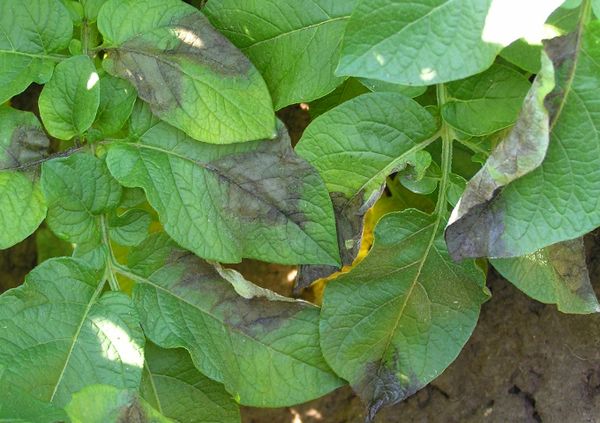 Количество обработок зависит от скороспелости сорта и продолжительности действия используемых фунгицидов. В Беларуси для первых профилактических обработок используют как контактные фунгициды, так и  их смеси с  системными препаратами. Для последующих обработок рекомендовано применение только контактных фунгицидов. При заселении посадок картофеля колорадским жуком с численностью выше ЭПВ, обработку фунгицидами совмещают с инсектицидами.*Применение пестицидов проводить в строгом соответствии с действующими правилами охраны труда и техники безопасности.Отдел фитосанитарной диагностики, прогноза и контроля за применениемсредств защиты растений.